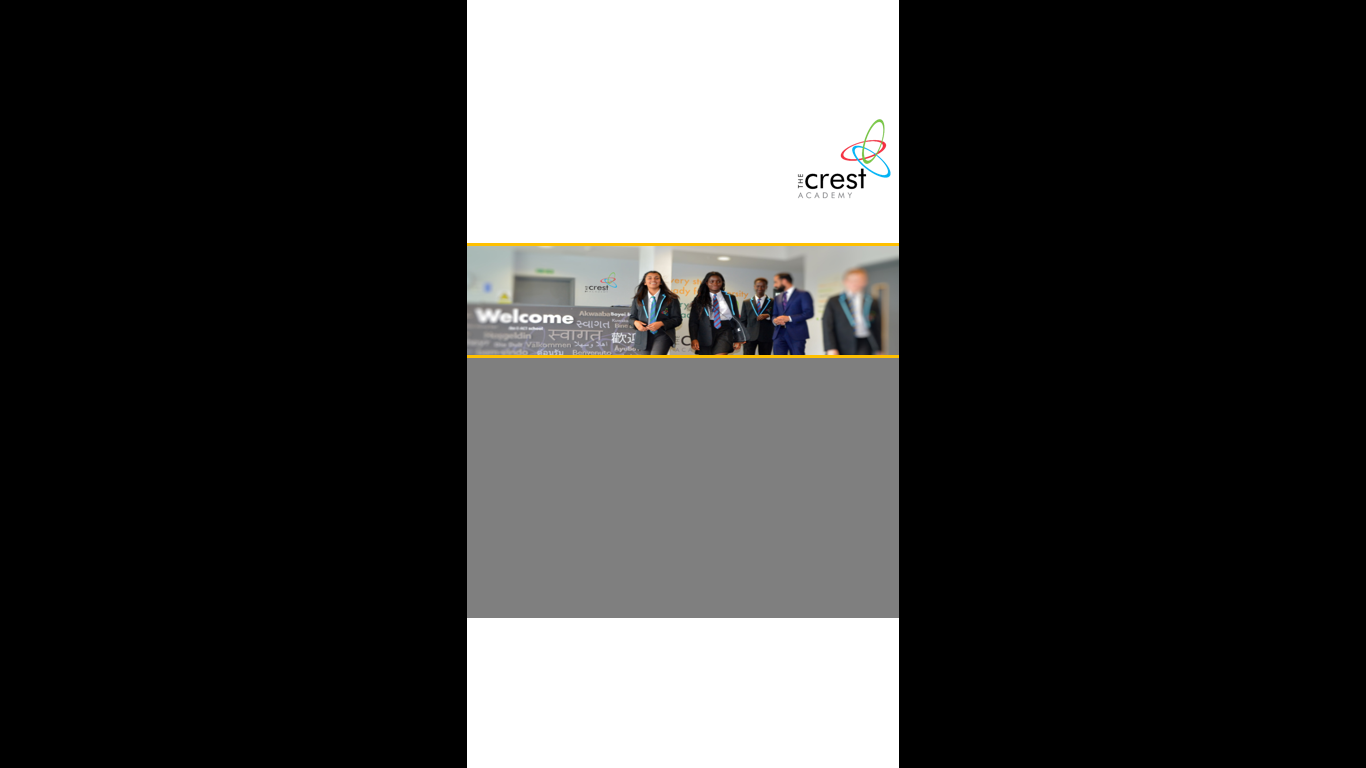 Job Description JOB TITLE:  		    	Teacher of Design Technology (Textiles)SALARY:			MPS/UPSACCOUNTABLE TO:        	Curriculum Director of DT Core PurposeUnder the leadership of the Deputy Curriculum Director DT, to provide support for raising standards and attainment in DT and for the quality of learning and teaching and student progress in Design Technology years 7-13.Core responsibilitiesTo carry out effectively the professional duties of a teacher in the Crest Academy under the leadership and direction of the Principal in accordance with the policies of the Academy.Develop, plan and deliver effective and high quality learning experiences for all students, preparing students to be successful in external examinations.To demonstrate, through curriculum knowledge, creativity and application, how your subject is relevant and inspire students in your subject area to succeed at the highest level possible.To be accountable for the learning and achievement of all students undertaking your subject, ensuring robust and accurate tracking and performance data is recorded.To be responsible for the delivery of your subject within the context of the school curriculum and contribute subject expertise to support the delivery of thematic learning framework integrating aspects of the curriculum To take responsibility for professional development as required to deliver the required outcomes in your subject area and in the wider professional development initiatives as directed by the Principal.We are committed to making sure our students have excellent outcomes both in terms of qualifications and wider employability. You will be working with E-ACT to ensure their vision is met, by ensuring the highest standards and expectations in teaching, learning, behaviour and subject enrichment are promoted and achieved.Teachers are at the heart of our team. You will keep up to date with educational issues and improvements in practice, be an outstanding teacher, make learning fun and relevant and be committed to raising attainment and using strategies to inspire our students to complete their studies to a high standard. Inspire, motivate and influence staff and students, developing and maintaining the highest standards of teaching and learning in Design Technology at The Crest Academy.       Operational ResponsibilitiesProviding high quality subject and project curriculum lessons which:Ensure that students acquire new knowledge and skills, develop ideas and increase their understanding.Enable students to develop their learning habits of concentration, working productively both independently and collaboratively, and producing work which is well presented.Ensure students make progress through well planned and well-paced lessons with modules based on assessment for learning and lessons well matched to students’ needs with an appropriate level of challenge. Be well organised and skilful use of resources, including time, information learning technology and support staff. Consistent and effective behaviour management. Giving and receiving of effective feedbackEnsure students develop their own learning through self-evaluation and reflective partnership with peers and teaching staff.Delivering your subject through innovative exciting themed projects, using your subject specific knowledge and skills to plan, prepare and deliver instructional activities which facilitate active learning experiences Ensuring that personalisation of learning lies at the heart of delivery by fostering a mentoring and personal coaching approach that enables students to tailor the curriculum to their individual needs and aspirations and which will develop their personal and employability skills. Uphold and implement all Academy policies in the discharge of the duties of the post and in particular promote inclusive practice ensuring that all students have equality of opportunity Contribute to Academy self-evaluation and to staff continuing professional development as required Implement development and improvement plans in line with Academy policies and priorities, based on assessment of current position, expected progress, ongoing analysis of strengths, areas and targets for improvement and using outcomes of self-evaluation, inspection and other monitoring/evaluationTake responsibility for overall behaviour management within individual Design Technology lessons to ensure a safe, secure and structured learning environmentParticipate in Academy leadership and management processes and performance management as directedMaintain a high profile at transition points in the school day and undertake lunch and other supervision dutiesAttend and participate in regular meetings specified within the academy meeting cycle.Lead, manage and support school functions as appropriate. All staff at the Academy will work with learners in a Form Tutor role. All teaching staff are expected to maintain the relevant standards as set out in the ‘Professional Standards for Teachers All post holders are accountable through the Academy Performance Management Policy.  The Governors and Principal are committed to safeguarding and promoting the welfare of children and young people and ensuring that safer recruitment procedures are effectively in place.Note: This job description is not prescriptive and may be changed, in consultation with the post holder, to meet the changing needs of the Academy. This job description does not form part of any Contract of Employment.  It describes the duties which the post-holder is required and expected to perform. This is a whole academy role. Person SpecificationThe person specification sets out the criteria to be used in determining whether an individual is likely to be able to undertake the duties in the job descriptionEducation & TrainingQualified Teacher StatusFirst/Second Class Degree Willingness to continue to develop own expertise (evidenced through continuing professional development)Appropriate qualifications, experience and any other requirements needed to perform the role in relation to safeguarding and promoting the welfare of children and young people.Teaching ExperienceEvidence of consistently good or outstanding teaching and learningEvidence of good or outstanding classroom management skillsThe ability to use ICT effectively to engage studentsThe ability to create effective lesson plansAn understanding of how to use assessment to inform planning for good teaching and learningThe ability to differentiate materials to meet the needs of learnersExperience, or the desire to be involved in a curriculum initiativeExperience, or the desire, to raise standards of achievementSkills & Knowledge Excellent subject knowledge Good ICT skills and their application to teaching with subject specialismGood classroom practitioner able to motivate studentsAble to build good relationships with students and colleaguesAbility to work with initiative, as an individual and as a team memberAbility to communicate effectively with different audiences, orally and in writing Well organised and able to maintain accurate recordsAwareness of current educational developmentsAbility to reflect on practicePersonal QualitiesHardworking and committed to inclusive educationA commitment to excellence and working in partnership A willingness to learn and develop new skillsCapacity for working under pressureThe Crest Academy is committed to promoting equality, challenging discrimination and developing community cohesion. We welcome applications from all sections of the community. We are committed to the protection of children and vulnerable adults.This appointment is subject to a clear DBS check to an enhanced level.Closing date: 28th November 2017Please download the application form from our website at The Crest Academy  http://thecrestacademy.org/about-us/staff-vacancies/  Please return completed applications to thecrestacademyhrhelpdesk@e-act.org.uk